Полезные фразы по теме «Английский в ресторане, кафе, баре» 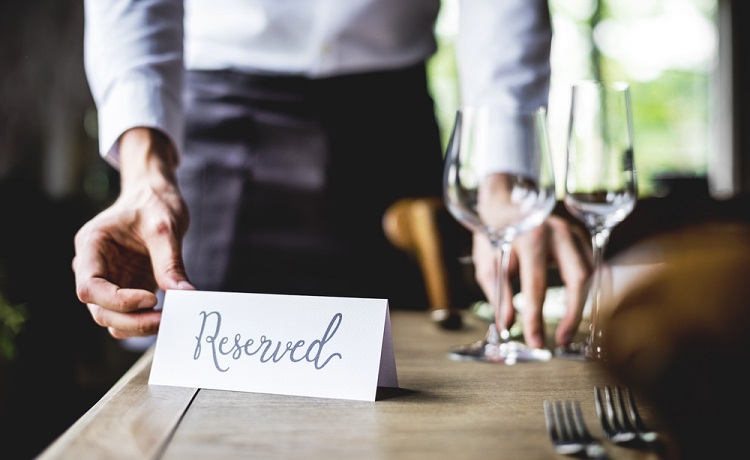 Заказ столика  (Booking a table) Фразы гостя: Ответы персонала: Приходим в ресторан(Coming to the restaurant)Фразы гостя:: Ответы персонала: Как заказать еду на английском языке(How to order food)Фразы гостя:Ответы персонала: Дополнительные пожелания к заказу(Additional requests)Фразы гостя:Ответы персонала: Как пожаловаться в кафе                                        (How to complain)Фразы гостя:Ответы персонала: Оплата счета(Paying the bill)Фразы гостя:Ответы персонала: Hello! I would like to make a reservation, please. Здравствуйте! Я бы хотел забронировать (столик), пожалуйста. Hello! I would like to book a table, please. Здравствуйте! Я бы хотел заказать столик, пожалуйста. Hello! Do you have any free tables? Здравствуйте! У Вас есть свободные столики? Hello! I would like to book a table for a party of four. Can you fit us in at six thirty? Здравствуйте! Я бы хотел заказать столик для группы из четырех человек. Могли бы Вы записать нас на 6:30? I would like a table for five. Я бы хотел столик на пять человек. A table for one/two/three, please. Столик на одного/двоих/троих, пожалуйста. Smoking/non-smoking, please. Для курящих/некурящих, пожалуйста. What day do you want to come? What time? В какой день Вы хотели бы прийти? В какое время? We have a table at six thirty. Will that be acceptable? У нас есть свободный столик в 6:30. Вам это подойдет? How many people are there in your party? На сколько человек (нужен столик)? Smoking or non-smoking? (Зал) для курящих или некурящих? May I have your name? Могу я узнать Ваше имя? Can I get your name? Могу я узнать Ваше имя? What else can I do for you? Что еще я могу для Вас сделать? Thank you for calling. Good bye! Спасибо за звонок. До свидания! Hello! I have a reservation at six thirty for Mr. Bender. Здравствуйте! У меня заказан столик на 6:30 на имя мистера Бендера. Hello! I booked a table for two for Mr. Bender at six thirty. Здравствуйте! Я бронировал столик на двоих на имя мистера Бендера на 6:30. Hello! I do not have a reservation. May we sit at this table? Здравствуйте! У меня нет брони. Мы можем сесть за этот столик? Hello! I do not have a reservation. We would like a table for four, please. Здравствуйте! У меня нет брони. Мы бы хотели столик на четверых, пожалуйста. Could we get a table by the window? Можем мы сесть за столик у окна? Could we have a table away from the kitchen/toilet, please? Можно нам столик подальше от кухни/туалета? Hello! Have you booked a table? Здравствуйте! У Вас заказан столик? Hello! Do you have a reservation? Здравствуйте! У Вас заказан столик? Mr. Bender, your table is ready. Мистер Бендер, Ваш столик готов. Your table is not quite ready yet. Ваш столик пока не готов. Your table will be ready in just a moment. Ваш столик сейчас будет готов. If you wait, there will be a free table for you in a minute. Если Вы подождете, у нас будет для Вас свободный столик через минуту. Follow me, please. Следуйте за мной, пожалуйста. Please, come this way. Пожалуйста, пройдемте сюда. Can I take your coat? Могу я взять Ваше пальто? The menu, please. Меню, пожалуйста. Can I have the menu? Можно мне меню? Could I see the menu, please? Могу я посмотреть меню, пожалуйста? I am not ready yet. Я еще не готов. (ответ официанту на вопрос «Готовы ли Вы сделать заказ?») Yes, I am ready. Да, я готов. I will have… Я буду… I would like… Я бы хотел… Can I have… Можно мне… We would like to order… Мы бы хотели заказать… What is this dish? Что это за блюдо? I will take this. Я возьму это. I would like the set lunch. Я бы хотел комплексный обед. For starters I will have the salad and for the main course I would like a steak. Для начала я хотел бы салат, а в качестве основного блюда — стейк. What do you recommend? Что Вы рекомендуете? What are your specialties? Какие у Вас фирменные блюда? Thank you for the recommendation. Спасибо за рекомендации. The steak for me, please Мне стейк, пожалуйста. Rare/medium/well done. С кровью/средней прожарки/прожаренный. I would like fries with that. Я бы хотел жареную картошку к этому блюду. I would prefer vegetables. Я бы предпочел овощи. Could I see the wine list, please? Могу я посмотреть карту вин? I would like the red wine. Я бы хотел красного вина. Do you have wine by the glass? Вы подаете вино на разлив? Nothing else, thank you. Больше ничего, спасибо. Nothing more, thank you. Больше ничего, спасибо. I am full, thank you. Я сыт, спасибо. Can I take your order? Могу я принять заказ? Would you like to order now? Вы бы хотели сделать заказ сейчас? Are you ready to order? Вы готовы сделать заказ? Do you need some more time? Вам нужно больше времени? I will be back in a couple of minutes. Я вернусь через пару минут. Would you like an appetizer to start? Вы бы хотели аперитив/закуску для начала? Would you like to hear the specialties? Вы бы хотели узнать о фирменных блюдах? I do not think we have any more steak left. Я думаю, у нас не осталось стейков. Sorry, but the steaks are finished. Извините, стейки закончились. Why don’t you try the steak? Почему бы Вам не попробовать стейк? How would you like your steak? Как жарить Ваш стейк? What would you like with that? Что бы Вы хотели к этому блюду? Do you want vegetables with it? Вы бы хотели овощи к этому блюду? Do you want a salad with it? Вы бы хотели салат к этому блюду? Would you like something to drink? Что Вам предложить из напитков? Anything to drink? Вы будете что-нибудь пить? Can I get you any drinks? Могу я принести Вам что-нибудь из напитков? What would you like for dessert? Чтобы Вы хотели на десерт? Would you like anything else? Вы хотели бы что-нибудь еще? Can I get you anything else? Вам принести что-нибудь еще? Enjoy your meal! Приятного аппетита! I am allergic to nuts/wheat/honey. У меня аллергия на орехи/пшеницу/мед. I am a vegetarian. Do you have any vegetarian dishes? Я вегетарианец. У Вас есть какие-нибудь вегетарианские блюда? I do not eat seafood/meat/pork. Я не ем морепродукты/мясо/свинину. Does it contain eggs/nuts/honey? Это (блюдо) включает в себя яйца/орехи/мед? Does this have any nuts in it? В этом блюде есть орехи? Can I have a salad instead of vegetables? Можно мне салат вместо овощей? Can I substitute a salad for vegetables? Могу я поменять салат на овощи? Is it spicy? Это острое? Can I have it without ketchup? Можно мне это (блюдо) без кетчупа? I am sorry, but this is cold. Извините, но это (блюдо) холодное. Would you mind heating this up? Вам не сложно подогреть это? Could I have another knife, please? Можно мне другой нож, пожалуйста? Could we have some more bread? Можно нам еще хлеба? Could we have some dressing, please? Можно нам какой-нибудь соус, пожалуйста. Can you bring us the ketchup, please? Вы можете принести нам кетчуп, пожалуйста? Can I change my order, please? Могу я изменить свой заказ, пожалуйста? Do you have the Internet access here? У Вас здесь есть доступ к Интернету? What is the password for the Wi-Fi? Какой пароль у Wi-Fi? How long will it take? I am in a hurry. Когда это будет готово? Я тороплюсь. Can I get this to-go? Могу я взять это с собой? Could we have an extra chair, please? Можно нам дополнительный стул, пожалуйста? Do you have a high chair for children? У Вас есть специальный стул для детей? It will take about fifteen minutes. Это будет готово через 15 минут.  We have been waiting quite a while. Мы ожидаем уже достаточно долго. This is not what I ordered. Это не то, что я заказывал. This tastes a bit off. / It does not taste right. Это блюдо странное на вкус. The steak is too hard. Стейк слишком жесткий. This meat is underdone / over roasted. Это мясо недожарено/пережарено. The salad is too salty. Салат пересолен. It is too spicy. Это (блюдо) слишком острое. This fish is not quite fresh. Эта рыба не совсем свежая. Can I see the manager, please? Могу я увидеть администратора? I am so sorry about that. Я приношу свои извинения за это. Let me take it back for you. Разрешите вернуть это на кухню. Let me change it for you. Разрешите, я заменю это (блюдо) для Вас. I would like to pay now, please. Я бы хотел рассчитаться сейчас, пожалуйста. Can I get/have the bill/check, please? Можно мне счет, пожалуйста? Could you check me out, please? Можно мне счет, пожалуйста? Could we pay, please? Можно нам расплатиться, пожалуйста? How much is the total? Какова общая сумма? Does the bill include the service charge? Счет включает чаевые? I am paying for everyone. Я плачу за всех. The bill is on me. Я оплачу счет. We are paying separately. Мы платим отдельно. Can I pay with Visa? Могу я заплатить картой Виза? Can we pay by card? Можем мы заплатить карточкой? Keep the change. Оставьте сдачу себе. I think you have made a mistake. Я думаю, Вы допустили ошибку. You gave me the wrong bill. Вы дали мне неправильный счет. Could you check the bill for me, please? It does not seem right. Не могли бы Вы проверить мой счет, пожалуйста? Кажется, в нем ошибка. Thank you it was delicious. Спасибо, это было восхитительно. I really enjoyed it. Я получил настоящее удовольствие. I will come again. Я приду еще. My compliments to the chef. Мои комплименты повару. Everything was great. Все было супер. Are you paying together? Вы будете платить вместе? Would you like me to split it? Вы хотели бы, чтобы я разделил счет между вами? I will bring the check right out. Я сейчас принесу счет. Are you paying with a card? Вы платите картой? Do you need any change? Вам нужна сдача? Have a good day/evening! Хорошего дня/вечера! 